Таблица № 1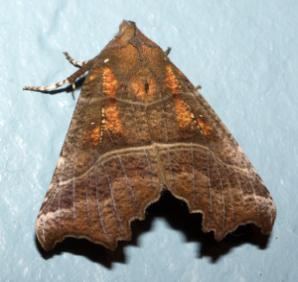 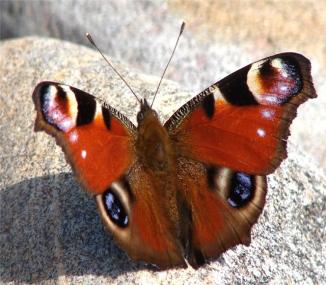 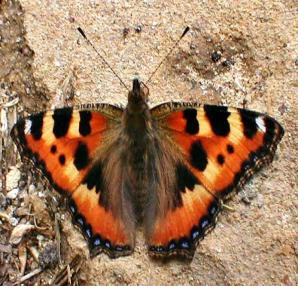            Мотылёк                                  Бабочка павлиний глаз                          Бабочка крапивницаТаблица № 2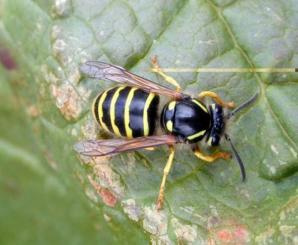 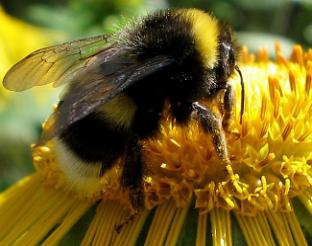 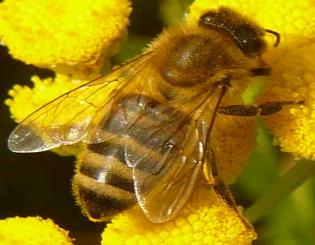 	    Оса                                                    Шмель                                                  ПчелаТаблица № 3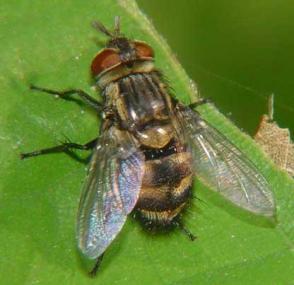 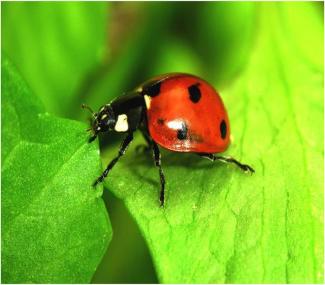 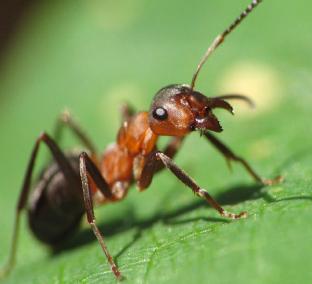 	 Муха                                              Божья коровка                                           Муравей